……………….………………..miejscowość i data…………………………………………………………………….…Imię i Nazwisko osoby upoważnionej 	do kontaktu ………………………………………………………………………..Adres do korespondencji………………………………………………………………………..Telefon oraz adres e-mailAnkieta udziału w projekcie z zakresu dofinansowania kolektorów słonecznychDeklaracja udziału w projekcie z zakresu dofinansowania kolektorów słonecznychJa niżej podpisany ……………………………..……………………….. deklaruję uczestnictwo w projekcie dofinansowania kolektorów słonecznych planowanym do realizacji przez Gminę DZIERZKOWICE w ramach Regionalnego Programu Operacyjnego Województwa Lubelskiego na lata 2014 - 2020.Uprzedzony o odpowiedzialności karnej wynikającej z art. 272 Kodeksu Karnego za złożenie nieprawdziwego oświadczenia lub zatajenie prawdy niniejszym oświadczam, że jestem właścicielem / współwłaścicielem nieruchomości położonej w …………….……..……..………… (miejscowość) nr działki: ……………..…… obręb: ……….………... dla której prowadzona jest Księga Wieczysta nr: ………………………….….... w Sądzie Rejonowym w………………………………………….Przekazuję prawo dysponowania niezbędną częścią ww. nieruchomości Gminie DZIERZKWICE dla celów uczestnictwa w projekcie dofinansowania kolektorów słonecznych. Powyższe prawo przekazywane jest na czas określony od dnia niniejszego oświadczenia na okres co najmniej 5 lat po zakończeniu realizacji projektu. (wielkość przekazywanej nieruchomości będzie zależna od niezbędnych wielkości budynków 
i ewentualnej odległości gruntu potrzebnego do montażu instalacji).Wyrażam zgodę na umieszczenie i utrzymywanie na powyższej nieruchomości, przez okres co najmniej 5 lat po zakończeniu realizacji projektu, zamontowanej instalacji oraz umieszczonego oznaczenia (ologowania) lub tablicy pamiątkowej o sfinansowaniu projektu ze środków Europejskiego Funduszu Rozwoju Regionalnego w ramach Regionalnego Programu Operacyjnego Województwa Lubelskiego na lata 2014 – 2020Liczba osób zamieszkałych w budynku mieszkalnym wynosi: ……………. i jest zgodna z Deklaracją o wysokości opłaty za gospodarowania odpadami komunalnymi.W budynku, korzystającym z instalacji solarnej nie jest prowadzona działalność gospodarcza, obiekty na których miałaby być zamontowana instalacja nie są związane z prowadzeniem działalności rolniczej.Przyjmuję do wiadomości, iż szacowany koszt urządzenia (urządzenie, montaż i przygotowanie dokumentacji technicznej) to około 8 000 złotych brutto (przy założeniu montażu 2 kolektorów). Zestaw solarny wykorzystywany będzie w instalacji CWU budynku mieszkalnego. Deklaruję przystąpienie do programu i pokryję do 15% kosztów kwalifikowanych.Przyjmuję do wiadomości, iż realizacja operacji może pociągać za sobą dodatkowe koszty niekwalifikowane związane z niestandardowymi warunkami (np. druga wężownica w zasobniku, grzałka elektryczna, nietypowe wpięcia do istniejącej instalacji co zwiększy zużycie materiału lub konieczność dokonania modernizacji istniejących instalacji), które w całości poniosę.Przyjmuję do wiadomości, iż szacowany koszt instalacji ( przy założeniu montażu 2 kolektorów) obejmujący: -urządzenia (urządzenie, montaż i przygotowanie dokumentacji technicznej) - koszty niekwalifikowane Może wynieść około 1700 zł (2000 zł z wężownicą/grzałką)Udostępnię nieruchomość przedstawicielom Gminy Dzierzkowice oraz wykonawcom dla celów projektowych, montażu instalacji i eksploatacji urządzeń objętych projektem.Upoważniam gminę Dzierzkowice do reprezentowania mnie przed wszystkimi organami administracji publicznej w trakcie procedur formalno-prawnych związanych z inwestycją objętą projektem.W przypadku uzyskania dofinansowania, na realizację projektu przez Gminę DZIERZKOWICE, niezwłocznie podpiszę stosowną umowę oraz przedłożę dokumentację potwierdzającą posiadanie prawa do dysponowania nieruchomością na cele budowlane.Przyjmuję do wiadomości, iż w przypadku, gdy konstrukcja i stan techniczny dachu lub elewacji albo ukształtowanie nieruchomości uniemożliwi instalację urządzenia, nie będę mógł wziąć udziału w programie, a weryfikacja stanu technicznego nastąpi przed złożeniem wniosku o dofinansowaniePrzyjmuję do wiadomości, iż o wciągnięciu na listę chętnych do udziału w programie będzie decydować kolejność złożenia deklaracji tj. data wpływu do Urzędu Gminy DZIERZKOWICE odnotowana w Rejestrze. Dodatkowym kryterium uczestnictwa w programie będzie pozytywny wynik kontroli wstępnej przeprowadzonej w miejscu planowanej realizacji zadania przez pracowników Urzędu Gminy lub osób działających z upoważnienia Gminy. Ostateczny dobór urządzenia, które zostanie zainstalowane, dokonany zostanie na podstawie zweryfikowanych informacji podanych w deklaracji oraz oceny w trakcie kontroli wstępnej przeprowadzonej w miejscu planowanej realizacji zadania.Deklaruję dokonanie wpłaty na konto i w terminie wskazanym w umowie zawartej z Gminą DZIERZKOWICE w przypadku pozytywnej weryfikacji danych zawartych w deklaracji.Wyrażam zgodę na przetwarzanie moich danych osobowych, zawartych w przedstawionych przeze mnie dokumentach, dla potrzeb niezbędnych do realizacji procedury związanej z przystąpieniem do projektu. Zostałem poinformowany, że podanie przeze mnie danych osobowych jest dobrowolne oraz, że przysługuje mi prawo dostępu do treści swoich danych oraz ich poprawiania zgodnie z przepisami ustawy z dnia 29 sierpnia 1997r. o ochronie danych osobowych (Dz. U. 1997 nr 133 poz. 883 z późn. zm.).Czytelny podpis wszystkich osób posiadających tytuł prawny do dysponowania nieruchomością:Lokalizacja wykonywania instalacji (miejscowość, nr domu)Numer działki (jeśli znane)Dostęp do Internetu w miejscu instalacji (łącza: bezprzewodowe, przewodowe; prędkość jeśli znana)Posiadany tytuł prawny do obiektu (np. własność, dzierżawa) Czy w budynku/lokalu prowadzona jest działalność gospodarcza? (TAK/NIE)Liczba osób korzystających z c.w.u.Jeśli umiejscowienie kolektorów na działce proszę o podanie poniższych danych: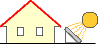 Jeśli umiejscowienie kolektorów na działce proszę o podanie poniższych danych:Jeśli umiejscowienie kolektorów na działce proszę o podanie poniższych danych:Odległość od domu i szacunkowa długość przewodów od kolektorów do budynku (m)Szacunkowa długość rur służących połączeniu zestawu od zewnętrznej ściany budynku do kotła/zasobnika c.w.u. (m)Preferowana trasa prowadzenia przewodów zasilających (połączenie kolektorów ze zbiornikiem  - po elewacji, wewnątrz budynku, kanał wentylacyjny)Jeśli umiejscowienie kolektorów na dachu budynku lub jego ścianie południowej proszę o podanie sugerowanego sposobu montażu kolektora: 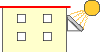 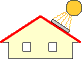 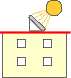 Jeśli umiejscowienie kolektorów na dachu budynku lub jego ścianie południowej proszę o podanie sugerowanego sposobu montażu kolektora: Jeśli umiejscowienie kolektorów na dachu budynku lub jego ścianie południowej proszę o podanie sugerowanego sposobu montażu kolektora: Rok budowy domuRodzaj dachu (płaski, jednospadowy, dwuspadowy, kopertowy)Pokrycie dachu (gont, papa, eternit, blacha, inne). Uwaga: jeżeli eternit, instalacja nie może być zamontowana na dachuWymiary wolnej powierzchni dachu lub ściany skierowanej na południe (m2)Liczba kondygnacji nadziemnychPreferowana trasa prowadzenia przewodów zasilających (połączenie kolektorów ze zbiornikiem  - po elewacji, wewnątrz budynku, kanał wentylacyjny)Szacunkowa długość rur służących połączeniu zestawu z baterii z pozostałą częścią instalacji w budynku (m)Położenie kotłowni (węzła cieplnego) np. piwnica, poziom parteruWiek kotłaPowierzchnia kotłowni (około m2)Wysokość kotłowni (około cm)Moc energii elektrycznej dostępna w kotłowni (czy można podłączyć urządzenie o mocy 40 W) TAK/NIELokalizacja istniejącego zbiornika c.w.u. (gdzie jest zamontowany bojler)Szerokość drzwi w celu wniesienia zasobnika (cm)Istniejące źródło przygotowania ciepłej wody:Istniejące źródło przygotowania ciepłej wody:Istniejące źródło przygotowania ciepłej wody:w okresie wiosna-jesieńw okresie wiosna-jesieńw okresie zimowym          kocioł węglowy          kocioł gazowy          kocioł olejowy          kocioł pelet          bojler elektryczny          inne, jakie?.......................................          kocioł węglowy          kocioł gazowy          kocioł olejowy          kocioł pelet          bojler elektryczny          inne, jakie?.......................................          kocioł węglowy          kocioł gazowy          kocioł olejowy          kocioł pelet          bojler elektryczny          inne, jakie?.......................................Czy zamierza Pani/Pan połączyć kocioł do zbiornika jako 2 źródło zasilania w c.w.u.?Czy zamierza Pani/Pan połączyć kocioł do zbiornika jako 2 źródło zasilania w c.w.u.?…………………………………Czytelny podpis…………………………………Czytelny podpis…………………………………Czytelny podpis………………….………………..miejscowość i data………………….………………..miejscowość i data………………….………………..miejscowość i data